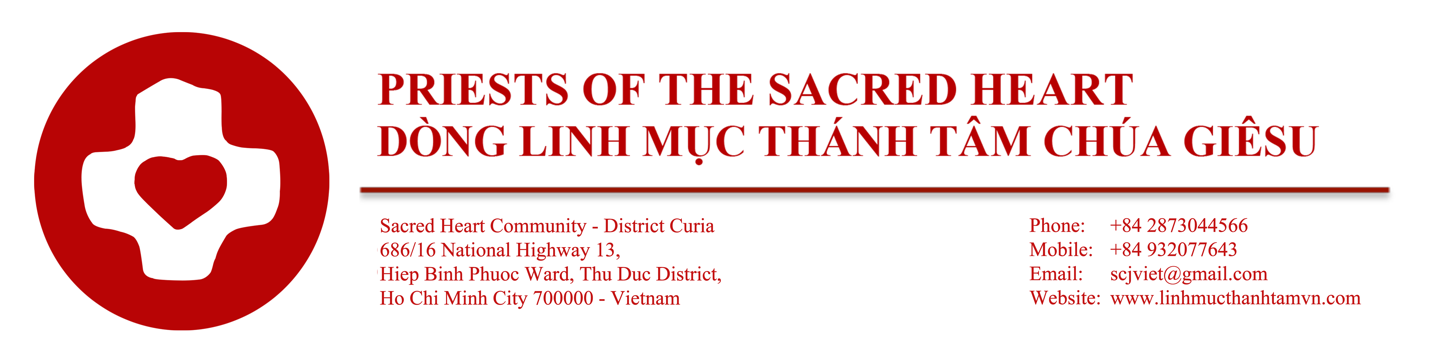 Các hoạt động của Hội Dòng tại Việt Nam:Mục vụ giáo xứ.Mục vụ giới trẻ và di dân.Truyền giáo.Tông đồ xã hội.Truyền thông xã hội.Các sứ mạng quốc tế.Cộng tác trong giáo dục-đào tạo.Chương trình đào tạo Tu Sinh:1 năm Tu đức2 năm Triết học1 năm Tiền tập1 năm Tập sinh4 năm Thần học1 năm Sứ vụHồ sơ tìm hiểu nhà Dòng bao gồm:1: Phiếu Đăng Ký Dự Thi;2: Bản tự thuật về những dấu ấn trong cuộc đời và hành trình ơn gọi của bản thân;3: Thư giới thiệu và nhận xét của cha xứ;4: Giấy khai sinh bản photocopy;5: Chứng chỉ Rửa tội và Thêm sức – bản chính;6: Chứng thư Hôn phối của cha mẹ - bản chính;7: Bằng tốt nghiệp Cao đẳng, Đại học – 2 bản photocopy;8: 4 tấm ảnh 3 x 4 – không quá 6 tháng.Gửi hồ sơ của bạn về: Ban Tuyển Sinh Cộng Đoàn Thánh Tâm Chúa Giêsu:686/16 QL. 13, P. Hiệp Bình Phước, Q. Thủ Đức, Tp. Hồ Chí Minh.Cộng Đoàn Thánh Giuse:7/15 KP. Đông, P. Vĩnh Phú, Tp. Thuận An, Bình Dương.PHIẾU ĐĂNG KÝ DỰ THITên thánh, Họ và tên: ……………… Ngày, tháng, năm sinh: ……………..Nơi thường trú: ……………… Thuộc giáo xứ: ……………                     Giáo phận: ……….Tốt nghiêp PTTH năm: ………..Tốt nghiệp: ………….                                  Chuyên ngành: …………Địa chỉ liên lạc: ……………………..Điện thoại di động: …………….                       Email: …………………..Con xin ban tuyển sinh cho con được tìm hiểu Dòng Linh Mục Thánh Tâm Chúa Giêsu                                                                                      Ngày…. Tháng … Năm 2021                                                                                         Ký và ghi tênChú ý: Để chuẩn bị kịp thời cho năm học mới, xin gửi hồ sơ trước ngày 30 tháng 07 - Văn Phòng Tuyển Sinh: 686/16. QL.13, P. Hiệp Bình Phước, Q. Thủ Đức, TP. HCM. Đt: 0797 313 678 (Cha Dom. Lộc) hoặc Email: tuyesinhdongscj@gmail.com hoặc domloc@gmail.com